МРОТ в 2021 году            С 01.01.2021 г. изменилась федеральная величина минимального размера оплаты труда, которая составляет 12792 руб. (федеральный закон от 29 декабря 2020 года № 473-ФЗ «О внесении изменений в отдельные законодательные акты Российской Федерации»). Размер МРОТ в Приморском крае соответствует федеральному МРОТ.      В соответствии со статьёй 133 Трудового кодекса Российской Федерации минимальный размер оплаты труда устанавливается одновременно на всей территории Российской Федерации федеральным законом и не может быть ниже величины прожиточного минимума трудоспособного населения.        То есть, начисленная заработная плата работников организаций (предприятий) любых форм собственности в Приморском крае (при наличии соответствующего стажа работы) не может быть ниже 19188 рублей (12792*1,5, где 1,2 – районный коэффициент, 1,3 – процентная надбавки за стаж работы в районах Крайнего Севера и приравненных к ним местностях, в южных районах Восточной Сибири и Дальнего Востока).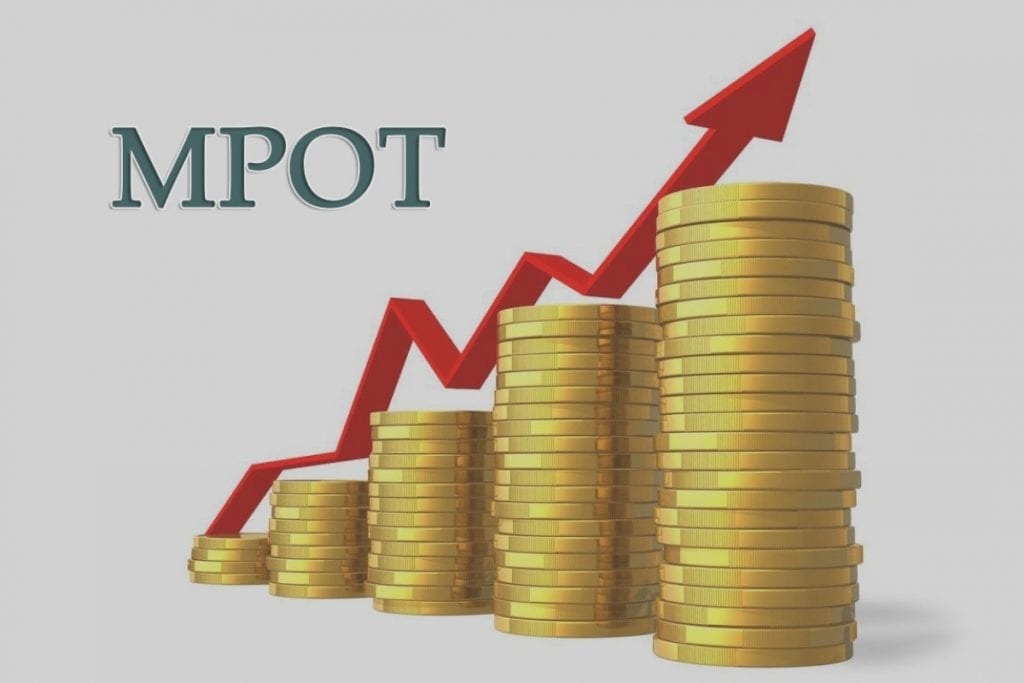 